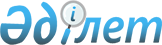 Об образовании избирательных участков на территории Тимирязевского района Северо-Казахстанской области
					
			Утративший силу
			
			
		
					Решение акима Тимирязевского района Северо-Казахстанской области от 19 ноября 2018 года № 15. Зарегистрировано Департаментом юстиции Северо-Казахстанской области 30 ноября 2018 года № 4998. Утратило силу решением акима Тимирязевского района Северо-Казахстанской области от 3 марта 2021 года № 9
      Сноска. Утратило силу решением акима Тимирязевского района Северо-Казахстанской области от 03.03.2021 № 9 (вводится в действие по истечении десяти календарных дней после дня его первого официального опубликования).
      В соответствии с пунктами 1, 2 статьи 23 Конституционного закона Республики Казахстан от 28 сентября 1995 года "О выборах в Республике Казахстан", аким Тимирязевского района Северо-Казахстанской области РЕШИЛ:
      1. Образовать на территории Тимирязевского района Северо-Казахстанской области избирательные участки согласно приложению.
      2. Признать утратившими силу:
      1) решение акима Тимирязевского района Северо-Казахстанской области от 19 февраля 2015 года № 10 "Об образовании избирательных участков на территории Тимирязевского района Северо-Казахстанской области" (зарегистровано в Реестре государственной регистрации нормативных правовых актов под № 3129, опубликовано 16 марта 2015 года в информационно-правовой системе нормативных правовых актов Республики Казахстан "Әділет");
      2) решение акима Тимирязевского района Северо-Казахстанской области от 21 октября 2015 года № 26 "Об упразднении избирательного участка и внесении изменения в решение акима Тимирязевского района Северо-Казахстанской области от 19 февраля 2015 года № 10 "Об образовании избирательных участков на территории Тимирязевского района Северо-Казахстанской области" (зарегистровано в Реестре государственной регистрации нормативных правовых актов под № 3442, опубликовано 16 ноября 2015 года в информационно-правовой системе нормативных правовых актов Республики Казахстан "Әділет").
      3. Коммунальному государственному учреждению "Аппарат акима Тимирязевского района Северо-Казахстанской области" в установленном законодательством Республики Казахстан порядке обеспечить:
      1) государственную регистрацию настоящего решения в Департаменте юстиции Северо-Казахстанской области;
      2) в течение десяти календарных дней со дня государственной регистрации настоящего решения направление его копии в бумажном и электронном виде на государственном и русском языках в Северо-Казахстанский областной филиал Республиканского государственного предприятия на праве хозяйственного ведения "Республиканский центр правовой информации" Министерства юстиции Республики Казахстан для официального опубликования и включения в Эталонный контрольный банк нормативных правовых актов Республики Казахстан;
      3) размещение настоящего решения на интернет-ресурсе акимата Тимирязевского района после его официального опубликования.
      4. Настоящее решение вводится в действие по истечению десяти календарных дней после дня его первого официального опубликования.
       "СОГЛАСОВАНО"
      председатель Тимирязевской
      районной избирательной комиссии
      ___________ Ж. Макенова
      "__" ________2018 года Избирательные участки на территории Тимирязевского района Северо-Казахстанской области 
      Сноска. Приложение в редакции решения акима Тимирязевского района Северо-Казахстанской области от 08.07.2020 № 8 (вводится в действие по истечении десяти календарных дней после дня его первого официального опубликования).
      1. Избирательный участок № 480:
      место нахождения избирательного участка: село Аксуат, улица Гагарина, дом № 13, здание коммунального государственного учреждения "Аксуатская средняя школа Тимирязевского района" коммунального государственного учреждения "Отдел образования акимата Тимирязевского района Северо-Казахстанской области";
      границы избирательного участка: село Аксуат.
      2. Избирательный участок № 481:
      место нахождения избирательного участка: село Дзержинское, улица Школьная, дом № 16, здание коммунального государственного учреждения "Дзержинская основная школа Тимирязевского района" коммунального государственного учреждения "Отдел образования акимата Тимирязевского района Северо-Казахстанской области";
      границы избирательного участка: село Дзержинское.
      3. Избирательный участок № 482:
      место нахождения избирательного участка: село Дмитриевка, улица Абая, дом № 22, здание коммунального государственного учреждения "Дмитриевская средняя школа Тимирязевского района" коммунального государственного учреждения "Отдел образования акимата Тимирязевского района Северо-Казахстанской области";
      границы избирательного участка: село Дмитриевка.
      4. Избирательный участок № 483:
      место нахождения избирательного участка: село Жаркен, улица Школьная, дом № 30, здание коммунального государственного учреждения "Жаркенская средняя школа Тимирязевского района" коммунального государственного учреждения "Отдел образования акимата Тимирязевского района Северо-Казахстанской области";
      границы избирательного участка: село Жаркен.
      5. Избирательный участок № 484:
      место нахождения избирательного участка: село Ынтымак, улица Центральная, дом № 25, здание медицинского пункта;
      границы избирательного участка: село Ынтымак.
      6. Избирательный участок № 485:
      место нахождения избирательного участка: село Докучаево, улица Школьная, дом № 23, здание коммунального государственного учреждения "Докучаевская средняя школа Тимирязевского района" коммунального государственного учреждения "Отдел образования акимата Тимирязевского района Северо-Казахстанской области";
      границы избирательного участка: села Докучаево, Северное.
      7. Избирательный участок № 486:
      место нахождения избирательного участка: село Есиль, улица Целинная, дом № 10, здание коммунального государственного учреждения "Ишимская начальная школа Тимирязевского района Северо-Казахстанской области" коммунального государственного учреждения "Отдел образования акимата Тимирязевского района Северо-Казахстанской области";
      границы избирательного участка: село Есиль.
      8. Избирательный участок № 487:
      место нахождения избирательного участка: село Комсомольское, улица Комсомольская, дом № 14, здание коммунального государственного учреждения "Комсомольская средняя школа Тимирязевского района" коммунального государственного учреждения "Отдел образования акимата Тимирязевского района Северо-Казахстанской области";
      границы избирательного участка: село Комсомольское.
      9. Избирательный участок № 488:
      место нахождения избирательного участка: село Ленинское, улица Лесная, дом № 36, здание коммунального государственного учреждения "Ленинская основная школа Тимирязевского района" коммунального государственного учреждения "Отдел образования акимата Тимирязевского района Северо-Казахстанской области";
      границы избирательного участка: село Ленинское.
      10. Избирательный участок № 489:
      место нахождения избирательного участка: село Москворецкое, улица Садовая, дом № 3, здание административного центра товарищества с ограниченной ответственностью "Москворецкое" (по согласованию);
      границы избирательного участка: село Москворецкое.
      11. Избирательный участок № 490:
      место нахождения избирательного участка: село Мичурино, улица Сабита Муканова, дом № 17, здание коммунального государственного учреждения "Мичуринская средняя школа Тимирязевского района" коммунального государственного учреждения "Отдел образования акимата Тимирязевского района Северо-Казахстанской области";
      границы избирательного участка: село Мичурино.
      12. Избирательный участок № 491:
      место нахождения избирательного участка: село Белоградовка, улица Ученическая, дом № 2, здание коммунального государственного учреждения "Белоградовская средняя школа Тимирязевского района" коммунального государственного учреждения "Отдел образования акимата Тимирязевского района Северо-Казахстанской области";
      границы избирательного участка: село Белоградовка.
      13. Избирательный участок № 492:
      место нахождения избирательного участка: село Акжан, улица Мира, дом № 6, здание коммунального государственного учреждения "Акжанская основная школа Тимирязевского района" коммунального государственного учреждения "Отдел образования акимата Тимирязевского района Северо-Казахстанской области";
      границы избирательного участка: села Акжан, Приозерное.
      14. Избирательный участок № 493:
      место нахождения избирательного участка: село Степное, улица Элеваторная, дом № 5(а), здание коммунального государственного учреждения "Степная средняя школа Тимирязевского района" коммунального государственного учреждения "Отдел образования акимата Тимирязевского района Северо-Казахстанской области";
      границы избирательного участка: села Степное, Ракитное.
      15. Избирательный участок № 494:
      место нахождения избирательного участка: село Дружба, улица Мира, дом № 30, здание сельского клуба;
      границы избирательного участка: село Дружба.
      16. Избирательный участок № 495:
      место нахождения избирательного участка: село Тимирязево, улица Комсомольская, дом № 19, здание коммунального государственного учреждения "Тимирязевский агротехнический колледж" акимата Северо-Казахстанской области Министерства образования и науки Республики Казахстан" (по согласованию);
      границы избирательного участка: село Тимирязево улицы Водопроводная, Горького, дома №№ 14/1, 14/2, 15, 16, 17/1, 17/2, 18, 19, 25, 28, 36, 37, 38, 40, 42, Терешковой, Первомайская, Целинная, Восточная, Тимирязевская, Шухова, Краснодарская, Юбилейная, Полевая, Мира, Комсомольская, дома №№ 2, 4, 5, 6, 7, 8/1, 8/2, 10, 11, 13, 18, 20, 21, 24, 27, 29, 34/1, 34/2, 35, Приозерная, Молодежная, переулки Октябрьский, Садовый, Шухова.
      17. Избирательный участок № 496:
      место нахождения избирательного участка: село Тимирязево, улица Женіс, дом № 11, здание коммунального государственного казенного предприятия "Районный Дом культуры акимата Тимирязевского района Северо-Казахстанской области";
      границы избирательного участка: село Тимирязево улицы Плетнева, Первоцелинников, Жеңіс, Урицкого, Утеубаева, Кирова, Северная, Энергетиков-1, Энергетиков-2, Чкалова, Некрасова, Горького, дома №№ 41, 43, 46, 47/1, 47/2, 48, 49, 50, 51/1, 51/2, 53, 55, 56, 57, 58, 59, 60, 61, 62, 63, 64, 65, 66, 67, 68/1, 68/2, 69, 70, 71, 72, 73, 76/1, 76/2, 82/1, Комсомольская дома №№ 39/1, 39/2, 41/1, 41/2, 43/2, 45/1, 45/2, 47, 49, 51, 53, Дорожная, Пушкина, Фадеева, Шаталова, Дубровского, Комарова, Жумабаева, переулки Дорожный, Дубровского, Больничный.
      18. Избирательный участок № 497:
      место нахождения избирательного участка: село Тимирязево, улица Жумабаева, дом № 10,здание коммунального государственного учреждения "Тимирязевская казахская общеобразовательная школа-интернат Тимирязевского района" коммунального государственного учреждения "Отдел образования акимата Тимирязевского района Северо-Казахстанской области";
      границы избирательного участка: село Тимирязево улицы Букетова, Валиханова, Абая, Космонавтов, Бауыржана Момышұлы, Омарова, Новая, Олимпийская, Тәуелсіздік, Абылай хана, переулки Олимпийский 1, Олимпийский 2.
      19. Избирательный участок № 498:
      место нахождения избирательного участка: село Тимирязево, улица Североморская, 34, здание коммунального государственного учреждения "Сулы-Элеваторная основная школа Тимирязевского района" коммунального государственного учреждения "Отдел образования акимата Тимирязевского района Северо-Казахстанской области" акимата Тимирязевского района Северо-Казахстанской области";
      границы избирательного участка: село Тимирязево улицы Ленина, Гоголя, Брянская, Элеваторная, Гагарина, Североморская, Степная, Турищева, Кооперативная, Центральная, Рабочая, Дальняя, Школьная, Вокзальная, переулок Школьный; село Рассвет.
      20. Избирательный участок № 499:
      место нахождения избирательного участка: село Хмельницкое, улица Калинина, дом № 16, здание Хмельницкого сельского клуба;
      границы избирательного участка: село Хмельницкое.
      21. Избирательный участок № 500:
      место нахождения избирательного участка: село Целинное, улица Школьная, дом № 8, здание коммунального государственного учреждения "Целинная начальная школа Тимирязевского района" коммунального государственного учреждения "Отдел образования акимата Тимирязевского района Северо-Казахстанской области";
      границы избирательного участка: село Целинное.
					© 2012. РГП на ПХВ «Институт законодательства и правовой информации Республики Казахстан» Министерства юстиции Республики Казахстан
				
      Аким Тимирязевского района 
Северо-Казахстанской области 

Е. Сагдиев
Приложение
к решению акима
Тимирязевского района
Северо-Казахстанской области
от 19 ноября 2018 года № 15